Cz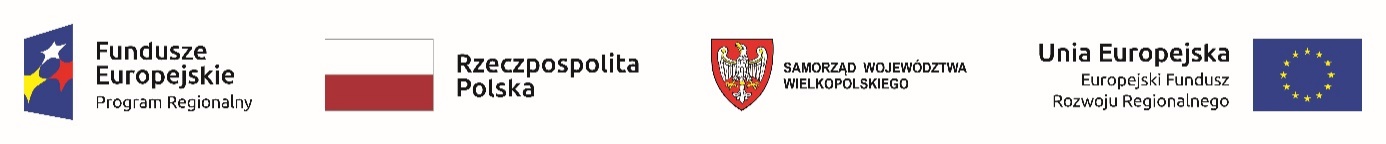 Załącznik nr 7 do SWZ ______________________________________________________________________________________________________________________________________________________________________________(Nazwa i adres wykonawcy)_____________________________________________, dnia _____________ r.WYKAZ WYKONANYCH DOSTAWW związku ze złożeniem oferty w postępowaniu o udzielenie zamówienia publicznego prowadzonym w trybie przetargu nieograniczonego pn. „Doposażenie i adaptacja Leśnej Izby Edukacyjnej w budynku Nadleśnictwa Oborniki na cele prowadzenia zajęć edukacyjnych i dostawa aplikacji mobilnej SIMFOREST, na Część I zamówienia:Ja, niżej podpisany _____________________________________________________________________________________________________________________________________________________ ___________________________________________________________________________________________________________________________________________________________________________działając w imieniu i na rzecz ____________________________________________________________________________________________________________________________________ ___________________________________________________________________________________________________________________________________________________________________________oświadczam, że Wykonawca którego reprezentuję, w okresie ostatnich 3 lat od dnia upływu terminu składania ofert (a jeżeli okres działalności jest krótszy – w tym okresie) wykonał następujące dostawy:*Zakres przedmiotowy dostawy powinien obejmować co najmniej warunki określone w pkt 6.2.1. SWZ__________________________
(podpis)Dokument może być przekazany:	

(1) w postaci elektronicznej opatrzonej kwalifikowanym podpisem elektronicznym przez wykonawcę 	

lub 	

(2) jako cyfrowe odwzorowanie dokumentu, który został sporządzony w postaci papierowej i opatrzony własnoręcznym podpisem potwierdzające zgodność odwzorowania cyfrowego z dokumentem w postaci papierowej; cyfrowe odwzorowanie dokumentu (elektroniczna kopia dokumentu, który został sporządzony w postaci papierowej i opatrzony własnoręcznym podpisem) jest opatrywane kwalifikowanym podpisem elektronicznym przez wykonawcę lub przez notariusza. Lp.Podmiot, na rzecz którego dostawa została wykonana 
(nazwa, siedziba)Termin wykonania dostawy
(dzień/miesiąc/rok)
Termin wykonania dostawy
(dzień/miesiąc/rok)
Przedmiot (rodzaj) 
wykonanych dostaw*Wartość brutto wykonanych dostawLp.Podmiot, na rzecz którego dostawa została wykonana 
(nazwa, siedziba)początekkoniecPrzedmiot (rodzaj) 
wykonanych dostaw*Wartość brutto wykonanych dostaw